Logging into RUMTX gmail accountYouTube instructions:  https://www.youtube.com/watch?v=YXd0jtouPr8In your browser, go to gmail.com  NOTE: DO NOT SHARE RUMTX USER NAME OR PASSWORDUser name = RUMTXC@gmail.comPW = JWesley$1703Click on “Inbox” on the left menu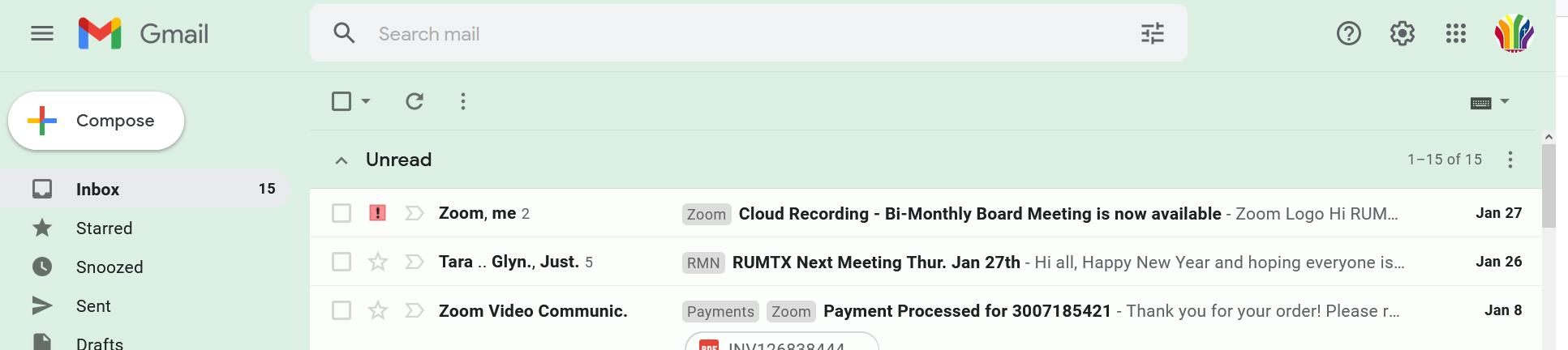 Finding the Zoom Meeting recordingWhile in the Inbox, look for an email from ZOOM and is titled: Cloud Recording - Bi-Monthly Board Meeting is now availableLook at the email date to ensure it’s for the correct meeting.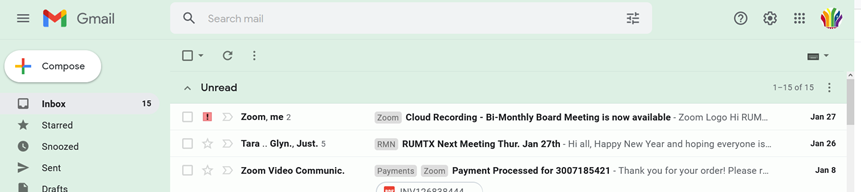 Forwarding the zoom linkOpen the Zoom emailClick on the 3 dots on the right side of the upper right corner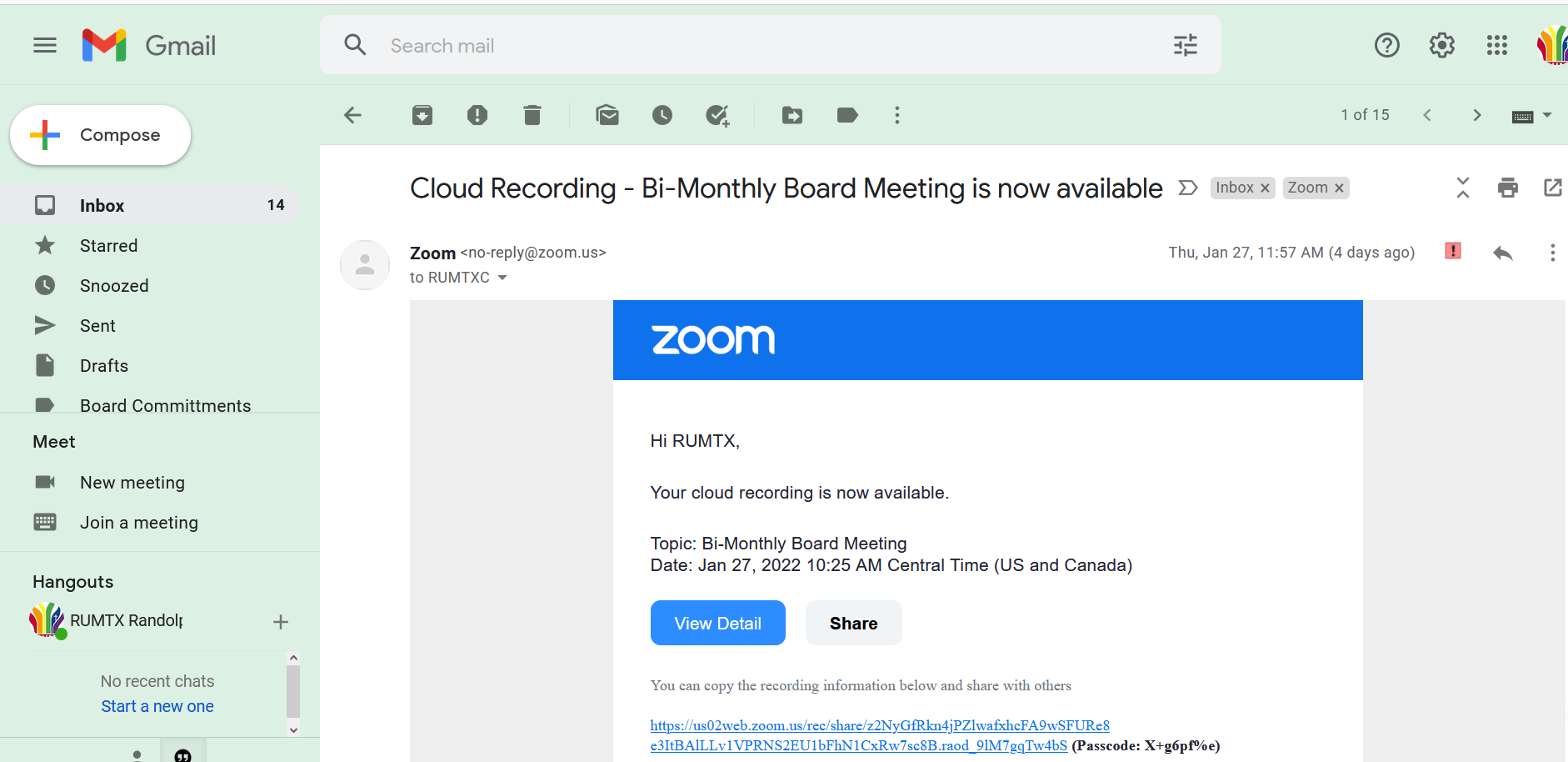 Select “Forward” 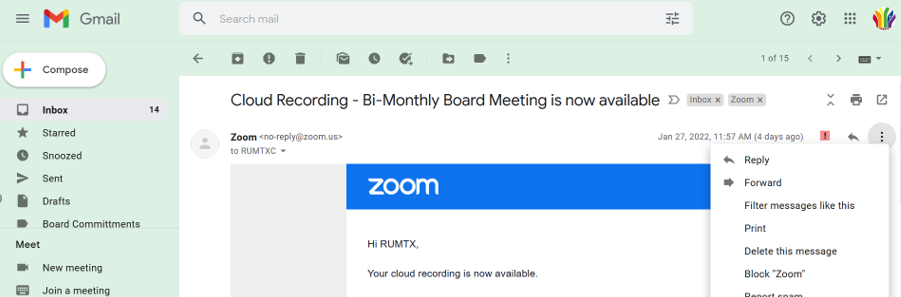 Put in your personal email address and click SENDSign out of RUMTX emailClick on the RUMTX logoClick on Sign Out Opening the Zoom Link once sent to your personal emailOpen the forwarded email from RUMTX to youHighlight and copy the password  - do not include pre or post spaces or parenthesis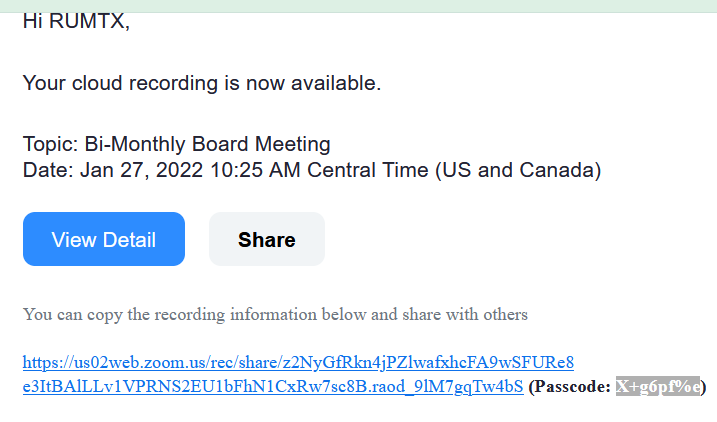 Click on the link in the emailThis will take you to the Zoom screen.  Place your cursor in the password box and right click.  Select PASTE.Click on View Recording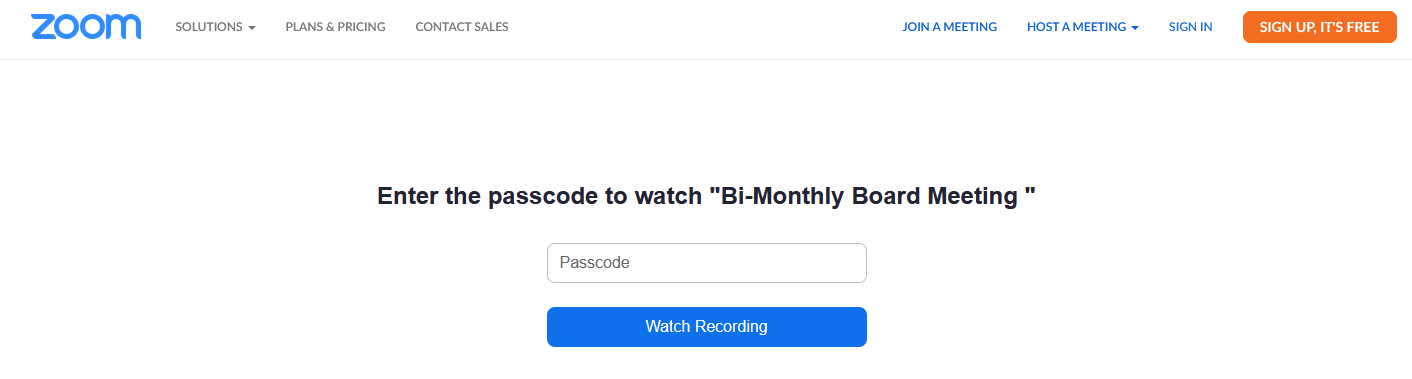 Once Recording is up:, Start by clicking on the PLAY triangle.Pause by clicking anywhere on the video.  Back up or fast forward by dragging the round circle on the timeline located to the right of the PLAY triangle forward or backward. 